PROGRAMA DE CURSOS DE FORMACIÓN GENERAL (CFG) SEGUNDO SEMESTRE 20201. NOMBRE Y CÓDIGO DEL CURSO2. NOMBRE DE LA ASIGNATURA EN INGLÉS3. EQUIPO DOCENTE4. CARGA ACADÉMICA Y CRÉDITOS SCT-CHILE  5. DÍA Y HORARIO6. COMPETENCIA SELLO A LA QUE CONTRIBUYE EL CURSO7. PROPÓSITO FORMATIVO DEL CURSO8. RESULTADOS DE APRENDIZAJE DEL CURSO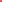 9. SABERES FUNDAMENTALES / CONTENIDOS10. METODOLOGÍA Y EVALUACIÓN: PLAN DE TRABAJODescripción general de la metodología y la evaluación del curso:Resumen del esquema de evaluaciones del curso: Planificación semanal del curso (susceptible de modificaciones)11. REQUISITOS DE APROBACIÓN12. BIBLIGRAFÍA BÁSICA OBLIGATORIA 13. BIBLIOGRAFÍA COMPLEMENTARIA14. RECURSOS ADICIONALESNombreGénero y violencias: ¿qué está evidenciando la pandemia?CódigoGender and gender based violence: What is the pandemic showing us?Docente(s) responsable(s)Irma Palma Manríquez (FACSO)Carolina Muñoz Rojas (INAP/DIGEN)Unidad académica (facultad o instituto)Facultad de Ciencias Sociales Dirección de Igualdad de Género (DIGEN)Docente(s) colaborador(es/as)Unidad académica (facultad o instituto)Camila VegaDirección de Igualdad de Género (DIGEN)María Soledad BerríosDirección de Igualdad de Género (DIGEN)Patricia RetamalDirección de Igualdad de Género (DIGEN)Vanessa DorenDirección de Igualdad de Género (DIGEN)Docentes invitadasLieta Vivladi (UAH), Darinka Radovic (FCFM)AyudanteCarolina AdarosDuración total del curso13 semanasNº máximo de horas de trabajo sincrónico semanal 1,5 horasNº máximo de horas de trabajo asincrónico semanal1,5 horasNº de créditos SCT2 SCTLugarEl curso se dicta en modalidad remota. El día y horario que se indica se refiere a las clases sincrónicas del curso, si las hubiera.DíaMartesHorario12.00 – 13.301. Capacidad de investigaciónx2. Capacidad crítica y autocrítica3. Capacidad de comunicación oral y escrita4. Capacidad de comunicación oral y escrita en una segunda lengua5. Responsabilidad social y compromiso ciudadano6. Compromiso ético7. Compromiso con la preservación del medioambiente8. Valoración y respeto por la diversidad y multiculturalidadEl curso Género y violencias: ¿qué evidencia la pandemia? busca entregar elementos teóricos y conceptuales, evidencia científica y ejemplos de políticas para contextualizar y problematizar, desde una perspectiva de género, las desigualdades sociales en el contexto actual de pandemia, con énfasis en las violencias de género.El curso se orienta a contribuir a la formación integral de todas y todos los estudiantes de pregrado, desde una perspectiva interdisciplinaria, y se articula abordando cuatro temas principales: 1) elementos teóricos y conceptuales sobre género y desigualdad para analizar la pandemia, 2) el trabajo remunerado y el no remunerado desde la perspectiva de la economía feminista, 3) las diversas expresiones de la violencia de género y contra las mujeres, 4) los impactos de la pandemia en la comunidad universitaria desde una perspectiva de género y los desafíos que enfrentamos como sociedad post pandemia, en el contexto nacional.Al finalizar el curso, quienes participan:Comprenden la perspectiva de género como una perspectiva de análisis situada en el contexto actual de pandemia.Reconocen y analizan las causas y manifestaciones de las desigualdades de género en el contexto universitario con énfasis en los impactos de la pandemia.Elementos teóricos y conceptuales para comprender las desigualdades de géneroNociones y conceptos básicos aportados por las teorías de género: género, sistema sexo- género, roles y estereotipos de género, división sexual del trabajo, identidad y expresión de género, etc.Género, trabajo y pandemia: Trabajo remunerado y no remunerado desde la perspectiva de la economía feminista: empleo, violencia económica, trabajo doméstico y de cuidados, crisis de los cuidados, ¿trabajar y estudiar en pandemia?Género, violencias y pandemia: Causas y manifestaciones de la violencia de género: continuo de las violencias, derechos humanos, la violencia de género y los derechos sexuales y reproductivos en el contexto de pandemia.Impactos y desafíos de la pandemia en la comunidad universitaria desde una perspectiva de géneroLa universidad en pandemia desde una perspectiva de género, políticas universitarias y dispositivos especiales en el contexto de la pandemia por COVID-19.Desafíos que enfrentamos como sociedad post pandemiaEl curso será ofrecido en modalidad virtual, incluyendo 10 sesiones sincrónicas por medio de la plataforma zoom, que combinarán clases expositivas, integrando metodologías tales como enseñanza basada en preguntas, discusión guiada de lecturas y material audiovisual, análisis de casos. Se espera generar espacios de interacción durante las sesiones sincrónicas por medio del uso del chat, reacciones de zoom y participación con audio/video.Las actividades asincrónicas se realizarán por medio de la plataforma u-cursos, donde se desarrollarán foros de discusión en complemento a las sesiones presenciales (1 foro por cada uno de los 4 temas), así como trabajos individuales y/o grupales. La interacción y comunicación entre estudiantes y docentes se realizará preferentemente por medio de la plataforma u-cursos: mensajería, foros de consultas.Para evaluar los aprendizajes del curso, se realizarán las siguientes actividades, todas también realizadas por medio de la plataforma u-cursos:Test en línea: conceptos básicos Ejercicio individual: uso del tiempoAnálisis de casos sobre los impactos de género en pandemiaParticipación en actividades asincrónicas (4 foros temáticos)Actividad evaluadaTipo de actividadPonderación en nota finalFecha de entrega aproximadaTest en línea: conocimientos básicos aplicadosIndividual30%Semana 3Ejercicio individual: uso del tiempoIndividual30%Semana 5Análisis de casoGrupal30%Semana 8Participación en actividades asincrónicas (foros  Individual10%ContinuaSemana 106 de octubreMódulo o Unidad Temática¿Hay clase sincrónica?Sesión sincrónica a través de Clase Virtual de U-Cursos (Zoom). Fecha: 06/10 Hora: 12:00 a 13:30Presentación del programa, equipo y cronograma del curso. ¿De qué se trata este curso? ¿Por qué la igualdad de género es importante para la Universidad de Chile?Actividad inicial: motivaciones y expectativas.¿Hay actividades asincrónicas?Foro U-cursos (semanal)Conociéndonos (foro de presentaciones)¿Hay alguna actividad de evaluación?NoSemana 213 de octubreMódulo o Unidad Temática¿Hay clase sincrónica?Sesión sincrónica a través de Clase Virtual de U-Cursos (Zoom). Fecha: 13/10 Hora: 12:00 a 13:30Clase expositiva: Elementos teóricos y conceptuales ¿Qué es el género? ¿Qué nos ayuda a comprender? (Carolina Muñoz R.)¿Hay actividades asincrónicas?Previo y posterior a la sesiónAntes de la clase: VideoPosterior a la clase: Foro temático 1¿Hay alguna actividad de evaluación?NoSemana 320 de octubreMódulo o Unidad Temática¿Hay clase sincrónica?Sesión sincrónica a través de Clase Virtual de U-Cursos (Zoom). Fecha: 20/10 Hora: 12:00 a 13:30Clase expositiva: Comprendiendo las desigualdades de género ¿cuál es el problema? ¿qué va evidenciando la pandemia? (Carolina Muñoz R.)¿Hay actividades asincrónicas?Previo y posterior a la sesiónAntes de la clase: VideoPosterior a la clase: Foro temático 1¿Hay alguna actividad de evaluación?SiTest en línea: conocimientos básicos aplicadosSemana 427 de octubreMódulo o Unidad Temática¿Hay clase sincrónica?Sesión sincrónica a través de Clase Virtual de U-Cursos (Zoom). Fecha: 27/10 Hora: 12:00 a 13:30Clase expositiva: Bases estructurales de la desigualdad: la división sexual del trabajo y las desigualdades de género en pandemia (Camila Vega)¿Hay actividades asincrónicas?Previo y posterior a la sesiónAntes de la clase: VideoPosterior a la clase: Foro temático 2¿Hay alguna actividad de evaluación?NoSemana 53 de noviembreMódulo o Unidad Temática¿Hay clase sincrónica?Sesión sincrónica a través de Clase Virtual de U-Cursos (Zoom). Fecha: 03/11Hora: 12:00 a 13:30Clase expositiva: La crisis de los cuidados en la pandemia ¿Qué son los cuidados y por qué están en crisis? (Camila Vega)¿Hay actividades asincrónicas?Previo y posterior a la sesiónAntes de la clase: VideoPosterior a la clase: Foro temático 2¿Hay alguna actividad de evaluación?SiEjercicio individual: uso del tiempoSemana 69-noviembreSEMANA DE PAUSA¿Hay clase sincrónica?No hay¿Hay actividades asincrónicas?No hay¿Hay alguna actividad de evaluación?No haySemana 717 de noviembreMódulo o Unidad Temática¿Hay clase sincrónica?Sesión sincrónica a través de Clase Virtual de U-Cursos (Zoom). Fecha: 17/11Hora: 12:00 a 13:30Clase expositiva: Derechos sexuales y reproductivos la pandemia (Irma Palma)¿Hay actividades asincrónicas?Previo y posterior a la sesiónAntes de la clase: VideoPosterior a la clase: Foro temático 3¿Hay alguna actividad de evaluación?NoSemana 824 de noviembreMódulo o Unidad Temática¿Hay clase sincrónica?Sesión sincrónica a través de Clase Virtual de U-Cursos (Zoom). Fecha: 24/11Hora: 12:00 a 13:30Clase expositiva: El continuo de las violencias, violencia de género y DDHH ¿qué hemos visto durante la pandemia? (Lieta Vivaldi)¿Hay actividades asincrónicas?Previo y posterior a la sesiónAntes de la clase: VideoPosterior a la clase: Foro temático 3¿Hay alguna actividad de evaluación?SiAnálisis de casosSemana 901 de diciembreMódulo o Unidad Temática¿Hay clase sincrónica?Sesión sincrónica a través de Clase Virtual de U-Cursos (Zoom). Fecha: 01/12Hora: 12:00 a 13:30Clase expositiva: Violencias de género y violencia sexual (Vanessa Doren)¿Hay actividades asincrónicas?Previo y posterior a la sesiónAntes de la clase: VideoPosterior a la clase: Foro temático 3¿Hay alguna actividad de evaluación?NoSemana 1008 de diciembreMódulo o Unidad Temática¿Hay clase sincrónica?No (feriado)¿Hay actividades asincrónicas?SiVideo Posterior a la clase: Foro temático 4¿Hay alguna actividad de evaluación?NoSemana 1115 de diciembreMódulo o Unidad Temática¿Hay clase sincrónica?Sesión sincrónica a través de Clase Virtual de U-Cursos (Zoom). Fecha: /11Hora: 12:00 a 13:30Clase expositiva: Violencia y Acoso Sexual encontexto universitario: antes y después de la pandemia (María Soledad Berríos)¿Hay actividades asincrónicas?Previo y posterior a la sesiónAntes de la clase: VideoPosterior a la clase: Foro temático 4¿Hay alguna actividad de evaluación?NoSemana 1222 de diciembreMódulo o Unidad Temática¿Hay clase sincrónica?SIPanel de invitadas/os: La comunidad universitaria durante la pandemia desde una perspectiva de género (Patricia Retamal, Darinka Radovic e invitadas/os)¿Hay actividades asincrónicas?SIActividades de cierre del curso: foro de despedida¿Hay alguna actividad de evaluación?NoCalificación final igual o superior a 4,0, en una escala de 1 a 7.Cobo, Rosa (2014). Categorías fundamentales del paradigma feminista: género y patriarcado, en Aproximaciones a la teoría critica feminista, pp. 8-12Cobo, Rosa (2019). La cuarta ola feminista y la violencia sexual, Paradigma: Revista Universitaria de cultura.Ranea, Beatriz (2019). Conceptualizar es politizar, en Feminismos: Antología de textos feministas, pp. 34-61Rodríguez, Corina (2015) Economía feminista y economía del cuidado Aportes conceptuales para el estudio de la desigualdad. Nueva Sociedad N°256.Scott, Joan (2011). Género: ¿Todavía una categoría útil para el análisis?, Revista La manzana de la discordia, pp. 95-101.Segato, R. (2010). Las estructuras elementales de la violencia. Ensayos sobre género entre la antropología, el psicoanálisis y los derechos humanos. Ed. Prometeo. Cap. 5 “Las estructuras elementales de la violencia: Contrato y estatus en la etiología de la violencia”. Universidad de Chile (2017). Política para prevenir el acoso sexual en la Universidad de Chile. Pp. 1-20. Disponible en: https://direcciondegenero.uchile.cl/project/publicacion-example-1/ Universidad de Chile (2018). Protocolo de actuación ante denuncias sobre acoso sexual, violencia de género, acoso laboral y discriminación arbitraria, versión “Protocolo Fácil”. Disponible en: https://direcciondegenero.uchile.cl/project/protocolo-facil/Universidad de Chile, Dirección de Igualdad de Género (2019). Acoso en el Campus: El acoso sexual en la Universidad de Chile. Disponible en: https://direcciondegenero.uchile.cl/project/acosoenelcampus/Bibliografía especial sobre género y pandemia: CEPAL (2020) La pandemia del COVID-19 profundiza la crisis de los cuidados en América Latina y el Caribe. ONU Mujeres (2020) COVID-19 en América Latina y el Caribe: cómo incorporar a las mujeres y la igualdad de género en la gestión de la respuesta a la crisis. ONU Mujeres y CEPAL (2020). Cuidados en América Latina y el Caribe en tiempos de covid-19. Hacia sistemas integrales para fortalecer la respuesta y la recuperación, Brief v 1.1.PNUD (2020). Nota técnica: Los impactos económicos del COVID-19 y las desigualdades de género. Recomendaciones y lineamientos de políticas públicas.Senado Chile (2020). Agenda Género COVID-19: Hacer política pública con una mirada de género en situaciones de crisis.OEA (2020) COVID-19 en la vida de las mujeres. Razones para reconocer los impactos diferenciados.Consejo de Europa (2020) COVID-19: El sufrimiento y la resiliencia de las personas LGBT debe ser visibles e informar de las acciones de los Estados, Declaración conjunta.UNFPA (2020) COVID-19:Un Enfoque de Género. Proteger la salud y los derechos sexuales y reproductivos y promover la igualdad de género.CIDH (2020) Pandemia y Derechos humanos.Bonner, Frances et al. Imagining women. Cultural representation and gender. Bambridge: Polity press, 1992Butler, Judith. “Las inversiones sexuales.” En Llamas Ricardo (comp.) Construyendo sidentidades. Estudios desde el corazón de una pandemia. Madrid: Siglo veintiuno España Editores S.A. 1995Butler, J. (2006). Deshacer el Género. Barcelona: PaidósFraser, N. (2015) Las contradicciones del capital y los cuidados. New Left Review (100) Septiembre-Octubre. pp. 111-132.Convención Interamericana para prevenir y erradicar la violencia contra la Mujer (“Convención de Belém do Pará”), OEA, 1994. Disponible en: https://www.oas.org/juridico/spanish/tratados/a-61.htmlConvención sobre la Eliminación de todas las formas de Discriminación contra la Mujer (“CEDAW”), Naciones Unidas, 198. Disponible en: https://www.ohchr.org/sp/professionalinterest/pages/cedaw.aspxCarrasco, C. (2001) La sostenibilidad de la vida humana: ¿Un asunto de mujeres?. Mientras tanto, No. 82, Otoño-invierno, pp. 43-70.Córdoba García, David. “Teoría queer, reflexiones sobre sexo, sexualidad e identidad. Hacia una politización de la sexualidad” En Córdoba, Sáez y Vidarte (eds.). Teoría queer. Políticas bolleras, maricas, trans, mestizas. Barcelona: Egales, 2007De Val, Jaime. “La producción del silencio” en Reverso. Revista de estudios lesbianos, gays, bisexuales, transexuales, transgénero… Nº1. Madrid, 2000Federici, S. (2018). El Patriarcado del Salario. Críticas feministas al marxismo. Ed. Traficantes de Sueños.Gaitskill, M. (1994) No ser una víctima:el sexo, la violación y el problema de obedecer las normasLlamas Ricardo. “La reconstrucción del cuerpo homosexual en tiempos de SIDA” en En Llamas Ricardo (comp.) Construyendo sidentidades. Estudios desde el corazón de una pandemia. Madrid: Siglo veintiuno España Editores S.A. Mendoza, B (2010) La epistemología del sur, la colonialidad del género y el feminismo latinoamericano. En Yuderkis Espinosa (Ed.), Aproximaciones críticas a las prácticas teórico política del feminismo latinoamericano (pp. 19-36). Buenos Aires: La fronteraNash, C. et al. (2012) Protocolo de actuación para Operadores de Justicia frente a la Violencia contra las Mujeres en el marco de las relaciones de pareja. Rosemblatt, K. (1995) Por un hogar bien constituido. El Estado y su política familiar en los Frentes Populares. En Godoy, L. et al. (Eds.) Disciplina y Desacato. Construcción de identidad en Chile, Siglos XIX y XX. SUR/CEDEM. pp. 181-222.Segato, R. (2010). Las estructuras elementales de la violencia. Ensayos sobre género entre la antropología, el psicoanálisis y los derechos humanos. Ed. Prometeo. Cap. 1 “La estructura de género y el mandato de violación” (Pp. 21-52) y Cap. 9 “Los principios de la violencia” (249-257). Universidad de Chile (2019). Protocolo de actuación ante denuncias sobre acoso sexual, violencia de género, acoso laboral y discriminación arbitraria 2019. Versión: “Texto Normativo”. Disponible en: https://direcciondegenero.uchile.cl/project/protocolo-texto-normativo/Página web DIGEN: https://direcciondegenero.uchile.cl/Página web Oficina de Atención de Acoso y Violencia sexual DIGEN: https://direcciondegenero.uchile.cl/oficinaacoso/Recursos sobre género y pandemia: Data 2x (2020). COVID-19 Resources: Gender Data, Gender, and Data:https://data2x.org/resource-center/gender-and-data-resources-related-to-covid-19/DAWN (2020) Cuarentena en Clave Feminista:https://dawnnet.org/2020/05/tercer-kit-feminista/IAFFE (2020) Listserv Highlights: COVID-19:http://www.iaffe.org/covid19-pandemic/ILGA (2020) Serie de mesas redondas en línea y webinarios de incidencia sobre el mundo queer durante y después de la COVID-19https://ilga.org/es/juntesenesto-conectades-webinarios-mesas-redondas-covid-19